Protect your valuable E POWER while transporting it with this easy to use case.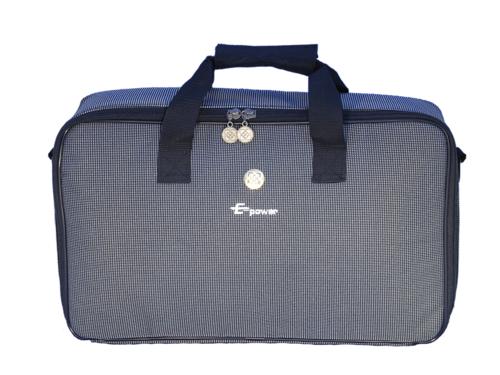 Item Code: HTE-ASE018012 E-Power Carrying Bag USD $ 24.99 
BVP 1
